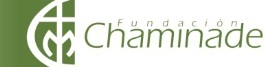 INSTITUTO MIGUEL LEON PRADODIRECCION ENSEÑANZA MEDIA2° PROCESO DE COMPLETACION DE MATRICULA 2016PUBLICO GENERALEstimados Padres y/o Apoderados:En relación al proceso de completación de matrícula 2016 y de acuerdo a la legislación vigente (Ley 20.845 de Inclusión y otros) informamos a ustedes que realizado en el mes de enero del 2016 el primer llamado para completación de matrícula. Las vacantes aún disponibles se completaran en  un segundo proceso mediante sorteo público.Los cupos vacantes que aún quedan son los siguientes:2°básico		13°básico		15°básico		13°medio		34°medio		3La postulación es gratuita y los requisitos son:Presentar certificado de nacimiento.Completar la Ficha de Postulación.Adhesión al Proyecto Educativo Institucional. Deberá explicitarse por escrito con firma del apoderado al momento de matricularse.La inscripción se realizará  el día 29 de febrero en secretaría del colegio.Los postulantes serán seleccionados de manera aleatoria mediante sorteo público.Los resultados se conocerán el día miércoles 2 de marzo inmediatamente realizado el sorteo público que se efectuará en la biblioteca del colegio a las 16:00 horas de ese díaPosterior a la  matrícula, los alumnos o alumnas recién  seleccionados e incorporados, junto con su familia, cumplirán con los procedimientos pedagógicos para diagnosticar, evaluar o nivelar conocimientos y habilidades así como con la asistencia a charlas y entrevistas para conocer en profundidad nuestro Proyecto Educativo Institucional en fecha que se anunciará oportunamente.Un saludo fraternoDirección Enseñanza Media								Dirección Educación BásicaSantiago, 26 de febrero del 2016